#50TINSn50	118.710OSCARSRAMEN BLIKJESVoorafgaand aan de awards van 2016 werden Oscarbeeldjes gemaakt van goudgecoat britannium, een  tinlegering. Het meeste vensterglas wordt gemaakt door gesmolten glas op gesmolten tin te laten zweven om  een vlak oppervlak te  produceren.Vertinde stalen blikjes worden gebruikt om voedsel te bewaren. De binnenkant van het blikje  heeft een dunne plastic coating om corrosie te  stoppen.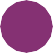 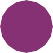 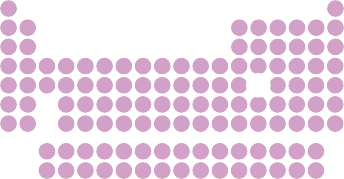 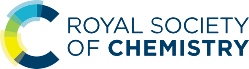 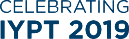 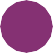 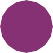 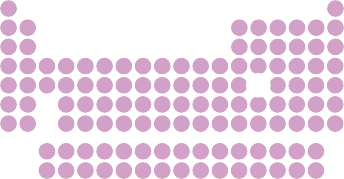 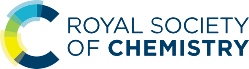 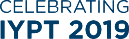 Ci	© 2019 Andy Brunning/Royal Society of Chemistry#IYPT2019